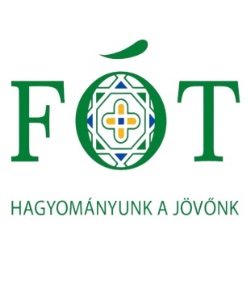 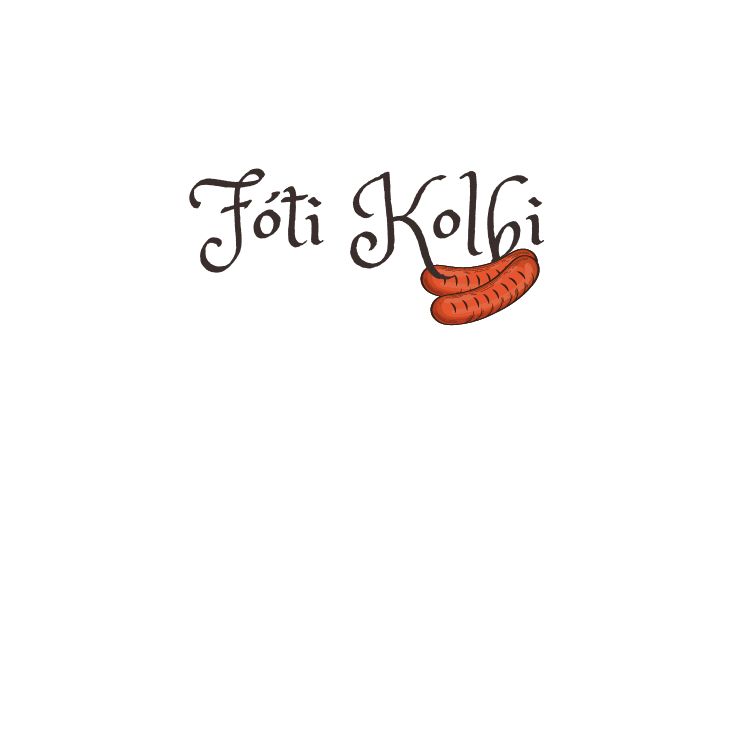 		Fóti Kolbi Kolbászkészítő Verseny és Pálinkamustra		2022. november 5. szombat 10 – 18 óraPÁLINKAMUSTRA NEVEZÉSI LAPA minta sorszáma: ………………………………………………………………………………………… Tulajdonos neve:…………………………………………………………………………………………….Tulajdonos telefonszáma: ………………………………………………………………………………Pálinka fajtája:………………………………………………………………………………………………..A főzés éve:…………………………………………………………………………………………………….NYILATKOZATAlulírott Tulajdonos, a jelen nyilatkozat aláírásával kijelentem, hogy a versenykiírást megismertem, az abban foglaltakat megértettem, betartom. Fót, 2022. ……………………																…………………………………………              										aláírás---------------------------------------------------------------------------------------      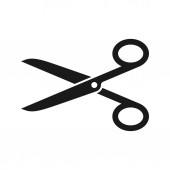 A minta sorszáma:………………………………………………………………………………………….A pálinka fajtája:…………………………………………………………………………………………….A főzés éve:……………………………………………………………………………………………………